COCINA EN CASARollito de jamón y quesoFuente: thecomfortofcooking y saposyprincesas.elmundo.esAquí hacemos hasta la masa de pizza, que es muy fácil. Conviene poner bastante cantidad para que el relleno quede jugoso.Ingredientes:Para la masa: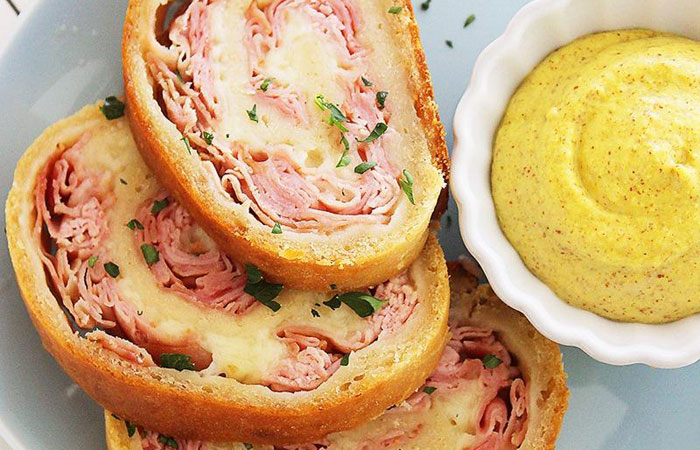 225 g de harinaAceite de oliva½ cucharadita de azúcar12 g de levadura fresca de panaderíaSalPara el relleno:250 g de lonchas finas de jamón cocido1 taza de queso mozzarella ralladoOrégano secoPara acompañarSalsa de mostaza o de tomatePreparación:Calienta 100 ml de agua con el azúcar hasta que se temple, añade la levadura y remueve hasta que se disuelva. Tamiza 200 g de harina sobre un cuenco grande y mézclala con una pizca de sal.Añade la levadura disuelta y remueve con una cuchara de madera. Incorpora 25 ml de aceite y sigue mezclando. Vuelca la masa en la superficie de trabajo enharinada y amásala con las manos hasta obtener una pasta lisa.Forma una bola con ella, úntala con un poco de aceite y ponla en el cuenco. Cúbrela con film transparente, tápala con un paño y déjala en un lugar cálido durante una hora, más o menos, hasta que doble su volumen.Precalienta el horno a 200°C. Extiende la masa sobre una superficie ligeramente enharinada y estírala con el rodillo, también espolvoreado con harina, hasta formar un rectángulo fino de unos treinta por veinte centímetros.Dispón por encima las lonchas de jamón, dejando libre un centímetro y medio de masa por todo el contorno. Espolvorea uniformemente con queso. Comenzando en uno de los extremos cortos, enrolla la masa para formar un tronco. Ponlo, con el doblez hacia abajo, sobre la bandeja del horno forrada con papel vegetal.Hornéalo durante unos 30 minutos, hasta que la superficie esté dorada. Dejar reposar 10 minutos antes de cortar en rebanadas gruesas con un cuchillo de sierra.Sírvelo espolvoreado con orégano y con salsa de mostaza o de tomate en un cuenco aparte.